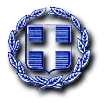 ΥΠΕΥΘΥΝΗ ΔΗΛΩΣΗ (1)(Άρθρο 8  Ν.1599/1986)Η ακρίβεια των στοιχείων που υποβάλλονται με αυτή τη δήλωση μπορεί να ελεγχθεί με βάση το αρχείο άλλων υπηρεσιών (άρθρο 8  παρ. 4  Ν.1599/1986)Με ατομική μου ευθύνη και γνωρίζοντας τις κυρώσεις (4) που προβλέπονται από τις διατάξεις της παρ.6 του άρθρου 22 του Ν.1599/1986, δηλώνω υπεύθυνα ότι:α)	Δεν έχω στερηθεί των πολιτικών μου δικαιωμάτων.β)	Έχω εκπληρώσει την στρατιωτική μου θητεία.γ)	Δεν έχω καταδικαστεί για κακούργημα σε οποιαδήποτε ποινή.δ)	Δεν έχω καταδικαστεί για κλοπή, υπεξαίρεση (κοινή και στην Υπηρεσία), απάτη, εκβίαση, πλαστογραφία, απιστία δικηγόρου, δωροδοκία ή δωροληψία, απιστία περί των Υπηρεσία, παράβαση καθήκοντος καθ’υποτροπή, συκοφαντική δυσφήμιση ή έγκλημα κατά της γενετήσιας ελευθερίας ή οικονομικής εκμετάλλευσης της γενετήσιας ζωής.ε)	Δεν είμαι υπόδικος και δεν έχω παραπεμφθεί με τελεσίδικο βούλευμα για κακούργημα ή για πλημμέλημα της προηγούμενης περίπτωσης, έστω και αν το αδίκημα παραγράφηκε,στ)	Είμαι υπήκοος κράτους μέλους της Ευρωπαϊκής Ένωσης.ζ)	Έχω τα τυπικά προσόντα που αντιστοιχούν στη θέση εργασίας για την οποία εκδηλώνω ενδιαφέρον.η)	Δεν διώκομαι και δεν έχω καταδικαστεί για πλημμέλημα από δόλο, για το οποίο προβλέπεται ποινή φυλάκισης άνω του έτους ή έχει καταλογισθεί ποινή άνω των έξι μηνών.θ)	Δεν έχω καταδικαστεί για αδίκημα σχετικό με την επαγγελματική διαγωγή, βάσει δικαστικής απόφασης αρμόδιας αρχής κράτους μέλους η οποία ισχύει και έχει ισχύ δεδικασμένου.ι)	Δεν έχω διαπράξει σοβαρό επαγγελματικό παράπτωμα, το οποίο έχει διαπιστωθεί με οποιοδήποτε μέσο.ια)	Αποδέχομαι τους όρους της παρούσας Πρόσκλησης.ιβ)	Έχω υποβάλει τα απαιτούμενα δικαιολογητικά, μαζί με την πρόταση υποψηφιότητας και εντός της καταληκτικής ημερομηνίας._________________________________________________________________________________________________________________(1) Υποβάλλεται εκ μέρους του οικονομικού φορέα σε περίπτωση φυσικού προσώπου ή σε περίπτωση νομικού προσώπου εκ μέρους του νομίμου εκπροσώπου, όπως αυτός ορίζεται ανά περίπτωση στο άρθρο 79Α του Ν. 4412/2016, όπως ισχύει.(2) Αναγράφεται από τον ενδιαφερόμενο πολίτη η Αρχή ή η Υπηρεσία του δημοσίου τομέα που απευθύνεται η αίτηση.(3) Αναγράφεται ολογράφως.(4) Όποιος εν γνώσει του δηλώνει ψευδή γεγονότα ή αρνείται ή αποκρύπτει τα αληθινά με έγγραφη υπεύθυνη δήλωση του άρθρου 8, τιμωρείται με φυλάκιση τουλάχιστον τριών μηνών.  Εάν ο υπαίτιος αυτών των πράξεων σκόπευε να προσπορίσει στον εαυτόν του ή σε άλλον περιουσιακό όφελος βλάπτοντας τρίτον ή σκόπευε να βλάψει άλλον, τιμωρείται με κάθειρξη μέχρι 10 ετών.ΠΑΡΑΡΤΗΜΑ 2 : ΥΠΕΥΘΥΝΗ ΔΗΛΩΣΗΠΡΟΣ (2):Ο-Η Όνομα:Επώνυμο:Επώνυμο:Όνομα και επώνυμο πατέρα:Όνομα και επώνυμο πατέρα:Όνομα και επώνυμο μητέρας:Όνομα και επώνυμο μητέρας:Ημερομηνία γέννησης (3):Ημερομηνία γέννησης (3):Τόπος γέννησης:Τόπος γέννησης:Αριθμός Δελτίου Ταυτότητας:Αριθμός Δελτίου Ταυτότητας:Τηλέφωνο:Τηλέφωνο:Τόπος κατοικίας:Οδός:Αριθ.Τ.Κ.Αριθ. Τηλεομοιοτύπου (Fax):Αριθ. Τηλεομοιοτύπου (Fax):Δ/νση Ηλεκτρ. Ταχυδρ. (E-mail):Δ/νση Ηλεκτρ. Ταχυδρ. (E-mail):Δ/νση Ηλεκτρ. Ταχυδρ. (E-mail):Δ/νση Ηλεκτρ. Ταχυδρ. (E-mail):Ημερομηνία, ……/……/…………Ο Δηλών / Η Δηλούσα……………………………………